Руководствуясь Уставом Мариинско-Посадского района Чувашской Республики, регламентом Мариинско-Посадского районного Собрания депутатов Чувашской Республики Мариинско-Посадское районное Собрание депутатов р е ш и л о:1. Утвердить прилагаемый план работы Мариинско-Посадского районного Собрания депутатов седьмого созыва на 2022 год.2. Администрации Мариинско-Посадского района Чувашской Республики обеспечить своевременную подготовку вопросов и внесение их на рассмотрение Мариинско-Посадскому районному Собранию депутатов.3. Направить план работы Мариинско-Посадского районного Собрания  депутатов седьмого созыва на 2022 год собраниям депутатов и администрациям городского и сельских поселений Мариинско-Посадского района для использования в работе при планировании деятельности. 4. Контроль над реализацией плана Мариинско-Посадского районного Собрания депутатов возложить на председателя Собрания депутатов Петрова В.В.Глава Мариинско-Посадского района                                                               В.В.Петров Приложение к решениюМариинско-Посадского районного Собрания депутатовот  29 декабря 2021 года     № С-14/5План работы  Мариинско-Посадского районного Собрания  депутатов седьмого созыва  на 2022 годСчитать основными задачами в деятельности Собрания депутатов  на 2022 год:- дальнейшее совершенствование нормативной базы, способствующей эффективной деятельности органов местного самоуправления Мариинско-Посадского района,  приведение нормативно-правовых актов в соответствие с федеральным и республиканским законодательством;- рациональное расходование средств бюджета муниципального образования, осуществление контроля над ходом исполнения бюджета, нормативно-правовых актов, над соблюдением установленного порядка управления имуществом, находящимся в муниципальной собственности;- обеспечение выполнения наказов избирателей, данных главе района, главам городского и сельских поселений и депутатам;- социальная поддержка пенсионеров, многодетных семей, сирот, ветеранов, инвалидов;- противодействие коррупции путем подготовки и принятия решений, свободных от коррупционных норм;- обеспечение контроля над ходом выполнения районных целевых программ, содействие выполнению плана Стратегического развития Мариинско-Посадского района на период до 2035 года.  Вопросы, вносимые  в течение года2. Депутатский часО работе регионального оператора на территории Мариинско-Посадского районаО содержании дорог на территории Мариинско-Посадского   района3. Депутатские слушания.  Инициативное бюджетирование  4 .Круглый стол «О работе общественных объединений  в Мариинско-Посадском районе 4. Учеба депутатовОб изменении порядка предоставления лицами, замещающими муниципальные должности сведений о доходах, расходах, об имуществе и имущественных обязательствах.5. Работа депутатов в избирательных округах1. Приём избирателей по личным вопросам согласно графику, принятому депутатами и утвержденными решениями Собрания депутатов.2. Встречи с избирателями на округах.3. Отчёты перед избирателями.6. Освещение работы заседаний Собрания депутатов и постоянных комиссий                                          в средствах массовой информацииОрганизация освещения деятельности органов  местного самоуправления в:1.Мариинско-Посадской районной газете «Наше слово» Мининформполитики Чувашии2. сайте в сети Интернет «http://          » раздел «Собрание депутатов»7. Участие в заседаниях Собрания депутатов, районных и поселенческих мероприятиях.1. Оказание практической помощи органам местного самоуправления по вопросам деятельности.2. Участие в проведении собраний, сходов граждан, в работе Собраний депутатов муниципальных образований, других массовых общественных мероприятиях..8. Работа постоянных комиссий районного Собрания  депутатов 1. Подготовка и предварительное рассмотрение вопросов заседания, выработка по ним проектов решений.2. Рассмотрение заявлений и обращений граждан, поступивших в комиссию и принятие по ним решений.3. Подготовка предложений и замечаний по деятельности Собрания депутатов.4. Рассмотрение законопроектов Государственного Совета Чувашской Республики..5. Контроль над выполнением планов и программ.6. Осуществление контроля над выполнением ранее принятых решений Собрания  депутатов, депутатских запросов, выполнением поручений, предложений, высказанных на заседаниях по вопросам компетенции Собрания депутатов.Рассмотрение  на депутатских комиссиях:(на заседаниях постоянных комиссий рассматриваются все вопросы, выносимые на заседания районного Собрания депутатов)Комиссия по вопросам экономической деятельности, бюджету, финансам, налогам и сборам, земельным и имущественным отношениям  (председатель – Ильин Е.В.);1.Обеспечение пожарной безопасности на территории Мариинско-Посадского района.2.Об использовании муниципального дорожного фонда Мариинско-Посадского района в 2021 году, планы на 2022 год.3. Об эффективности использования муниципального имущества в Мариинско-Посадском   районе4.Организация деятельности по сбору (в том числе раздельному сбору), транспортировке,  утилизации твердых коммунальных отходов на территории  Мариинско-Посадского   района в 2022 годуКомиссия по укреплению законности, правопорядка,  развитию  местного самоуправления и депутатской этике (председатель – Петров Г.С.).1.Об исполнении решений Собрания депутатов, принятых в 2021 году2.О результатах исполнения соглашений по передаче полномочий от сельских поселений муниципальному району и муниципального района сельским поселениям в 2021 году.3. Информация о результатах работы административной комиссии Мариинско-Посадского района за 2021 год.4. "Профилактика безнадзорности и правонарушений среди несовершеннолетних в Мариинско-Посадском  районе на 2020- 2023 годы".Комиссия по социально-культурной деятельности, здравоохранению, образованию и обслуживанию населения, торговле и общественному питанию (председатель – Егорова Е.Н.)1.Об организации межпоселенческих пассажирских перевозок на территории Мариинско-Посадского   района.  2.Информация о результатах работы административной комиссии Мариинско-Посадский района за 2021 год.3.О подготовке образовательных организаций Мариинско-Посадского   района к началу 2022 – 2023 учебного года, подведомственных управлению образования4.  Информация о ходе выполнения муниципальной программы Мариинско-Посадского   района  «Развитие культуры и туризма  Мариинско-Посадского района (2022-2025 годы).5. Информация о ходе выполнения муниципальной программы Мариинско-Посадского   района «Развитие физической культуры, спорта и повышение эффективности реализации молодежной политики в Мариинско-Посадском  районе на 2022-2025 годы».Комиссия по жилищно-коммунальному хозяйству, благоустройству, строительству, транспорту, связи и сельскому хозяйству (председатель – Метелева Л.В.)1..Информация о предоставлении земельных участков многодетным семьям на территории Мариинско-Посадского   района.2. Информация об организации подвоза учащихся на территории Мариинско-Посадского  района.3.  Информация о ходе выполнения муниципальной программы Мариинско-Посадского  района «Улучшение эксплуатационного состояния автомобильных дорог общего пользования местного значения за счет ремонта, капитального ремонта и содержания на 2022-2023 годы»4.  Информация об освоении средств субсидии на софинансирование дорожной деятельности в отношении автомобильных дорог общего пользования.Чăваш  РеспубликинСĕнтĕрвăрри районĕндепутатсен ПухăвĕЙ Ы Ш Ă Н У№Сĕнтĕрвăрри  хули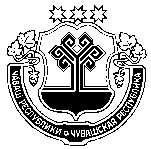 Чувашская  РеспубликаМариинско-Посадскоерайонное Собрание депутатовР Е Ш Е Н И Е 29.12 .2021 № С-14/5г. Мариинский  ПосадО плане работы  Мариинско-Посадского районного Собрания  депутатов седьмого созыва на 2022 годО плане работы  Мариинско-Посадского районного Собрания  депутатов седьмого созыва на 2022 год№п/пНаименование проекта решенияОтветственные лица за разработку проекта123Вопросы, вносимые по необходимости в течение годаВопросы, вносимые по необходимости в течение годаВопросы, вносимые по необходимости в течение года1.О внесении изменений и дополнений в Устав Мариинско-Посадского района  Чувашской Республики Администрация Мариинско-Посадского района  Чувашской Республики, Мариинско-Посадское  районное Собрание депутатов, постоянная комиссия по  укреплению законности, правопорядка, развитию  местного самоуправления и депутатской этике. (председатель – Петров Г.С.)2.О внесении изменений и дополнений в нормативные акты Мариинско-Посадского  районного Собрания депутатов в целях приведения в соответствие с действующим законодательствомАдминистрация района, постоянная комиссия по  укреплению законности, правопорядка, развитию  местного самоуправления и депутатской этике. (председатель – Петров Г.С.)3.О ходе исполнения отдельных решений и протокольных поручений Мариинско-Посадского  районного Собрания депутатов Администрация района,соответствующая вопросу постоянная комиссия4.О внесении изменений и дополнений в решение Мариинско-Посадского  районного Собрания депутатов  «Об утверждении бюджета Мариинско-Посадского района  Чувашской Республики   на 2022 год и плановый период 2023 и 2024 годов»Администрация района,постоянная комиссия по вопросам экономической деятельности, бюджету, финансам, налогам и сборам, земельным и имущественным отношениям  (председатель – Ильин Е.В.);5.О внесении ходатайств о награждении Благодарственным письмом Мариинско-Посадского  районного Собрания депутатов (по мере поступления ходатайств от  трудовых коллективов, органов местного самоуправления)Мариинско-Посадское  районное Собрание депутатов, постоянная комиссия по социально-культурной деятельности, здравоохранению, образованию и обслуживанию населения, торговле и общественному питанию (председатель – Егорова Е.Н.)               №№Наименование вопроса, рассматриваемого на заседании Мариинско-Посадского районного Собрания депутатов Докладчик(содокладчик)Ответственные за подготовкуОтветственные за подготовкуДекабрь 2021годаДекабрь 2021годаДекабрь 2021годаДекабрь 2021годаДекабрь 2021годаДекабрь 2021года1.1.Об утверждении плана работы  Мариинско-Посадского районного Собрания  депутатов седьмого созыва на 2022 годГлава Мариинско-Посадского района, председатель районного Собрания  депутатов (Петров В.В.)Председатели постоянных депутатских комиссий (Егорова Е.Н., Ильин Е.В., Метелева Л.В., Петров Г.С.)Председатели постоянных депутатских комиссий (Егорова Е.Н., Ильин Е.В., Метелева Л.В., Петров Г.С.)Январь 2022 годаЯнварь 2022 годаЯнварь 2022 годаЯнварь 2022 годаЯнварь 2022 годаЯнварь 2022 года1.1.О санитарно-эпидемиологической обстановке в Мариинско-Посадском районе Мариинско-Посадская районная больница (и.о. гл. врача Бельтяева Д.В.)ТОУ Роспотребнадзорапо Чувашской Республике – Чувашии  в Цивильском районе.1).Комиссия по социально-культурной деятельности, здравоохранению, образованию и обслуживанию населения, торговле и общественному питанию (председатель – Егорова Е.Н.)               1).Комиссия по социально-культурной деятельности, здравоохранению, образованию и обслуживанию населения, торговле и общественному питанию (председатель – Егорова Е.Н.)               2.2.Отчет о работе Собрания депутатов за 2021 год Председатель СобранияПредседатели постоянных депутатских комиссий1)Председатель СобранияВ.В. Петров2) Комиссия по укреплению законности, правопорядка, развитию  местного самоуправления и депутатской этике (председатель – Петров Г.С.)1)Председатель СобранияВ.В. Петров2) Комиссия по укреплению законности, правопорядка, развитию  местного самоуправления и депутатской этике (председатель – Петров Г.С.)Февраль 2022годаФевраль 2022годаФевраль 2022годаФевраль 2022годаФевраль 2022годаФевраль 2022года1.1.О состоянии бесхозных объектов недвижимости в Мариинско-Посадском районеОтдел экономики и имущественных отношений(зам. нач. Назарова Н.В.)1).Комиссия по вопросам экономической деятельности, бюджету, финансам, налогам и сборам, земельным и имущественным отношениям  (председатель – Ильин Е.В.);1).Комиссия по вопросам экономической деятельности, бюджету, финансам, налогам и сборам, земельным и имущественным отношениям  (председатель – Ильин Е.В.);2. 2.  Информация о результатах работы административной комиссии Мариинско-Посадского  района за 2021 годПредседатель административной комиссии1) Комиссия по укреплению законности, правопорядка, развитию  местного самоуправления и депутатской этике. (председатель – Петров Г.С.)1) Комиссия по укреплению законности, правопорядка, развитию  местного самоуправления и депутатской этике. (председатель – Петров Г.С.)Март 2022годаМарт 2022годаМарт 2022годаМарт 2022годаМарт 2022годаМарт 2022года1.1.О состоянии законности и правопорядка на территории района по итогам 2021 года. Информация ОВД по Мариинско-Посадскому району.Начальник ОМВД1) Комиссия по укреплению законности, правопорядка, развитию  местного самоуправления и депутатской этике. (председатель – Петров Г.С.)1) Комиссия по укреплению законности, правопорядка, развитию  местного самоуправления и депутатской этике. (председатель – Петров Г.С.)2.2.Информация о ходе выполнения плана Стратегического развития Мариинско-Посадского района на период до 2035 года.  Отдел экономики и имущественных отношений районной администрацииПредседатели постоянных депутатских комиссий (Егорова Е.Н., Ильин Е.В., Метелева Л.В., Петров Г.С.)Председатели постоянных депутатских комиссий (Егорова Е.Н., Ильин Е.В., Метелева Л.В., Петров Г.С.)Апрель 2022 годаАпрель 2022 годаАпрель 2022 годаАпрель 2022 годаАпрель 2022 годаАпрель 2022 года1.1.Ежегодный отчет главы администрации Мариинско-Посадского  района за 2021 годАдминистрация Мариинско-Посадского  района;(глава Мустаев В.Н.)1).Администрация Мариинско-Посадского  района;2) председатели постоянных депутатских комиссий Мариинско-Посадского  районного Собрания депутатов (Егорова Е.Н., Ильин Е.В., Метелева Л.В., Петров Г.С.)1).Администрация Мариинско-Посадского  района;2) председатели постоянных депутатских комиссий Мариинско-Посадского  районного Собрания депутатов (Егорова Е.Н., Ильин Е.В., Метелева Л.В., Петров Г.С.)2.2.О работе предприятий сельскохозяйственной отрасли на территории Мариинско-Посадского  района  и формах поддержки. Реализация государственных программ на территории района.Отдел сельского хозяйства (нач. Зейнетдинов Ф.Ф.). 1). Комиссия по вопросам экономической деятельности, бюджету, финансам, налогам и сборам, земельным и имущественным отношениям  (председатель – Ильин Е.В.);2). Комиссия по жилищно-коммунальному хозяйству, благоустройству, строительству, транспорту, связи и сельскому хозяйству (председатель –Метелева Л.В.).           1). Комиссия по вопросам экономической деятельности, бюджету, финансам, налогам и сборам, земельным и имущественным отношениям  (председатель – Ильин Е.В.);2). Комиссия по жилищно-коммунальному хозяйству, благоустройству, строительству, транспорту, связи и сельскому хозяйству (председатель –Метелева Л.В.).           3.3.  Об исполнении бюджета муниципального образования Мариинско-Посадского района за 2021 год.  Финансовый отдел (нач. Яковлев Н.М.)1). Комиссия по вопросам экономической деятельности, бюджету, финансам, налогам и сборам, земельным и имущественным отношениям  (председатель -.Ильин Е.В.)2). Финансовый отдел1). Комиссия по вопросам экономической деятельности, бюджету, финансам, налогам и сборам, земельным и имущественным отношениям  (председатель -.Ильин Е.В.)2). Финансовый отделМай 2022годаМай 2022годаМай 2022годаМай 2022годаМай 2022годаМай 2022года1.1.Об основных мероприятиях по повышению эффективности работы по  инфраструктурному развитию, дорожной деятельности, благоустройству в Мариинско-Посадском  районе. Задачи на 2022годОтдел градостроительства и развития общественной инфраструктуры (нач. Тихонова О.И.)Отдел градостроительства и развития общественной инфраструктуры (нач. Тихонова О.И.)1). Комиссия по жилищно-коммунальному хозяйству, благоустройству, строительству, транспорту, связи и сельскому хозяйству (председатель – Метелева Л.В.)2.2.О реализации проекта«Городская среда»Глава Мариинско-Посадского городского поселенияГлава Мариинско-Посадского городского поселения1). Комиссия по жилищно-коммунальному хозяйству, благоустройству, строительству, транспорту, связи и сельскому хозяйству (председатель - Метелева Л.В.))Июнь 2022годаИюнь 2022годаИюнь 2022годаИюнь 2022годаИюнь 2022годаИюнь 2022года1..1..Информация о ходе выполнения муниципальной программы Мариинско-Посадского  района «Развитие культуры и туризма Мариинско-Посадского района (2022-2025годы) Отдел культуры и социального развития (нач. Упракина Э.П.)Отдел культуры и социального развития (нач. Упракина Э.П.)Комиссия по социально-культурной деятельности, здравоохранению, образованию и обслуживанию населения, торговле и общественному питанию (председатель – Егорова Е.Н.)Июль 2022годаИюль 2022годаИюль 2022годаИюль 2022годаИюль 2022годаИюль 2022года1.1.О мероприятиях  по выполнению прогнозного плана приватизации муниципального имущества за 2021 год.Отдел экономики и имущественных отношений районной администрацииОтдел экономики и имущественных отношений районной администрации1) Комиссия по вопросам экономической деятельности, бюджету, финансам, налогам и сборам, земельным и имущественным отношениям  (председатель -.Ильин Е.В.);2). МУП  ЖКХ администрации Мариинско-Посадского городского поселения.Август 2022годаАвгуст 2022годаАвгуст 2022годаАвгуст 2022годаАвгуст 2022годаАвгуст 2022года1.1.Об итогах организации летнего отдыха детей в 2022 г.Отдел образования и молодежной политики (нач. Арсентьева С.В.)Отдел образования и молодежной политики (нач. Арсентьева С.В.)Комиссия по социально-культурной деятельности, здравоохранению, образованию и обслуживанию населения, торговле и общественному питанию (председатель – Егорова Е.Н.)Сентябрь 2022годаСентябрь 2022годаСентябрь 2022годаСентябрь 2022годаСентябрь 2022годаСентябрь 2022года1.1.Об итогах подготовки объектов энергетики и жилищно-коммунального хозяйства к отопительному сезону 2022-2023 годов на территории Мариинско-Посадского  районаМУП ЖКУ(дир. Михайлов Н.П.)МУП ЖКУ(дир. Михайлов Н.П.)1. Комиссия по жилищно-коммунальному хозяйству, благоустройству, строительству, транспорту, связи и сельскому хозяйству (председатель – Метелева Л.В. )2.2.Об итогах реализации муниципальной программы «Устойчивое развитие сельских территорий  Мариинско-Посадского   района»   в 2022году и планах  её реализации в 2023годуОтдел сельского хозяйства (нач. Зейнетдинов Ф.Ф.)  )Отдел сельского хозяйства (нач. Зейнетдинов Ф.Ф.)  )1. Комиссия по жилищно-коммунальному хозяйству, благоустройству, строительству, транспорту, связи и сельскому хозяйству (председатель - Метелева Л.В.)Октябрь 2022годаОктябрь 2022годаОктябрь 2022годаОктябрь 2022годаОктябрь 2022годаОктябрь 2022года1.1.О ходе строительства на территории Мариинско-Посадского  района за 2021 год и прогноз программы переселения из ветхого и аварийного жильяОтдел градостроительства и развития общественной инфраструктурыОтдел градостроительства и развития общественной инфраструктуры1).Комиссия по вопросам экономической деятельности, бюджету, финансам, налогам и сборам, земельным и имущественным отношениям  (председатель – Ильин Е.В.);2). Комиссия по жилищно-коммунальному хозяйству, благоустройству, строительству, транспорту, связи и сельскому хозяйству (председатель – Метелева Л.В.).Ноябрь 2022годаНоябрь 2022годаНоябрь 2022годаНоябрь 2022годаНоябрь 2022годаНоябрь 2022года2.Об исполнении целевых муниципальных программ Мариинско-Посадского   района  на 2022 год»Об исполнении целевых муниципальных программ Мариинско-Посадского   района  на 2022 год»Финансовый отдел(нач.Яковлев Н.М.Финансовый отдел(нач.Яковлев Н.М.1) Комиссия по социально-культурной деятельности, здравоохранению, образованию и обслуживанию населения, торговле и общественному питанию (председатель –Егорова Е.Н.)                2)Комиссия по вопросам экономической деятельности, бюджету, финансам, налогам и сборам, земельным и имущественным отношениям  (председатель – Ильин Е.В.)Декабрь 2022годаДекабрь 2022годаДекабрь 2022годаДекабрь 2022годаДекабрь 2022годаДекабрь 2022года1.1.О бюджете Мариинско-Посадского   района на 2023 годФинансовый отдел(нач. Яковлев Н.М.)Финансовый отдел(нач. Яковлев Н.М.)1). Комиссия по вопросам экономической деятельности, бюджету, финансам, налогам и сборам, земельным и имущественным отношениям (председатель – Ильин Е.В.)    2.2.Об утверждении плана работы Мариинско-Посадского   районного Собрания депутатов Чувашской Республики  на 2023 годПредседатель СобранияПетров В.В. Председатель СобранияПетров В.В. Председатели постоянных депутатских комиссий (Егорова Е.Н., Ильин Е.В., Метелева Л.В., Петров Г.С.)